Информация о составлении схем безопасного маршрута учащихся МБОУ СОШ №1Приложение 1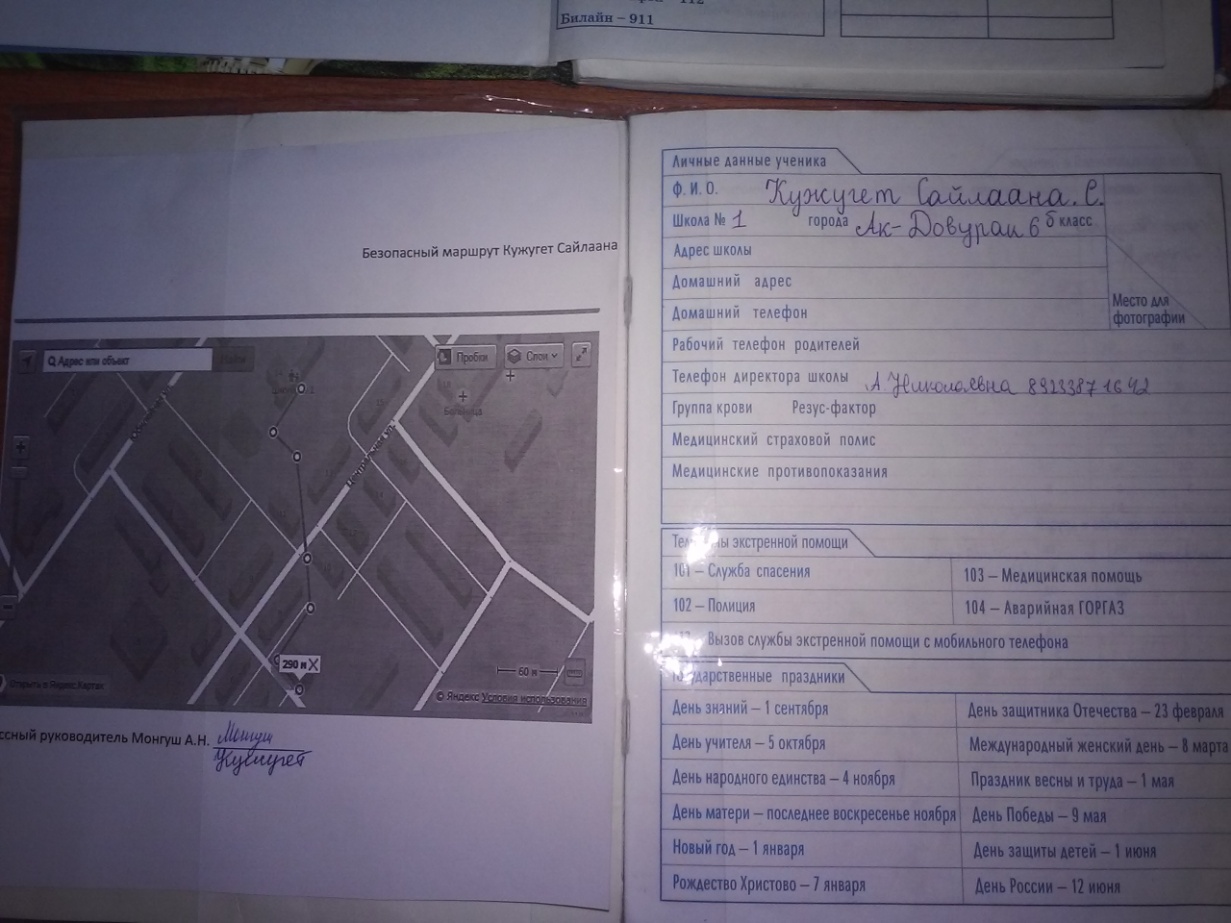 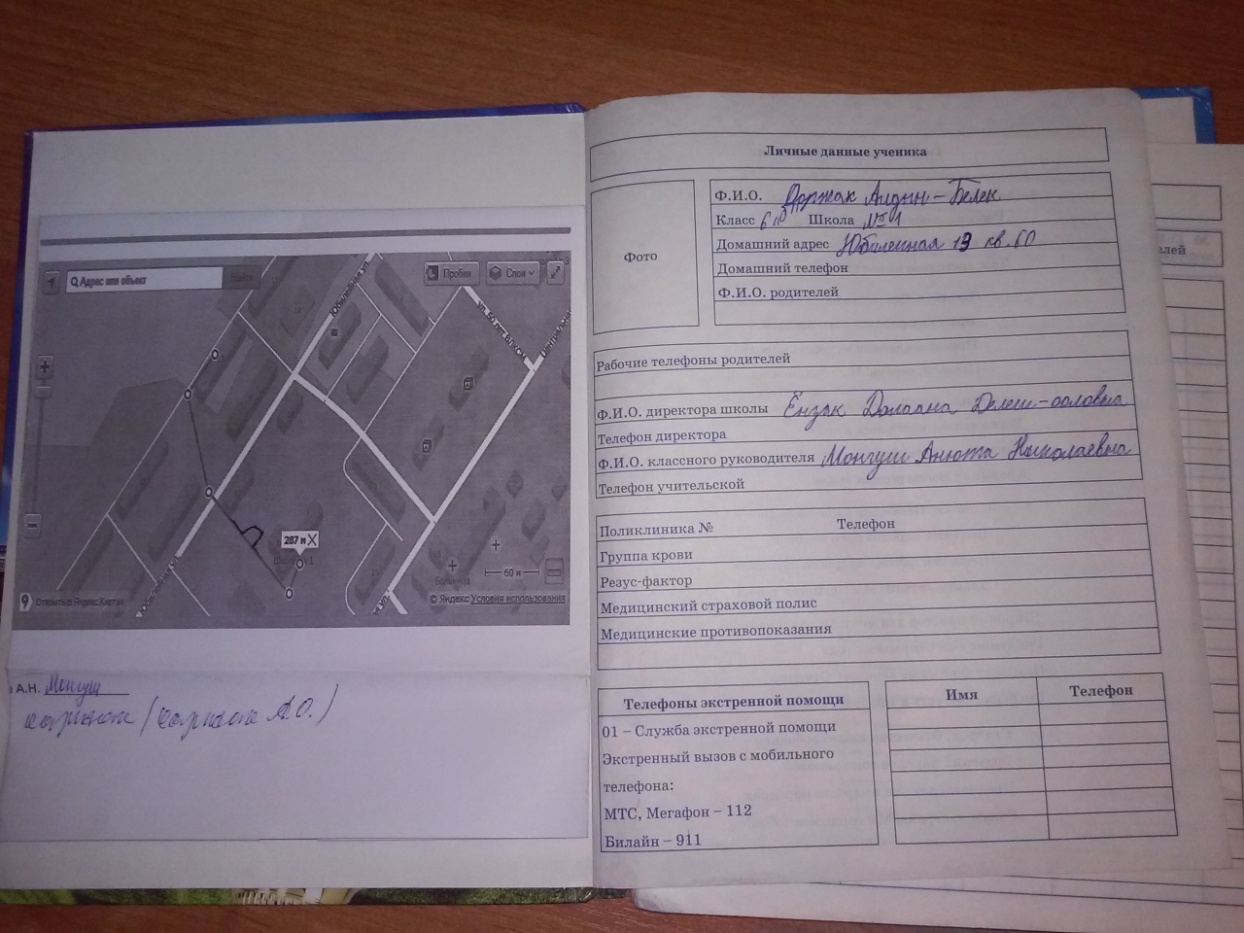 Приложение 2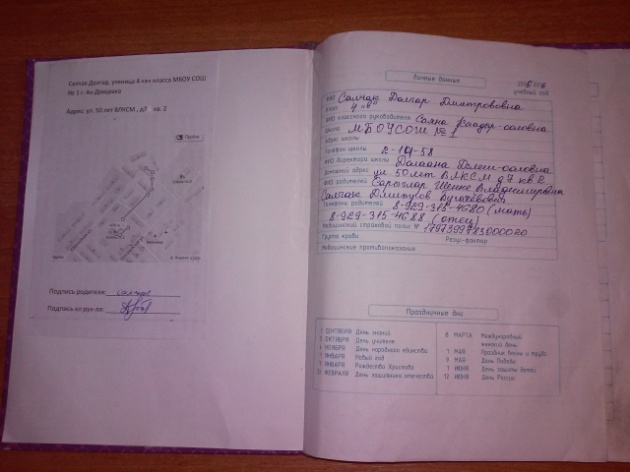 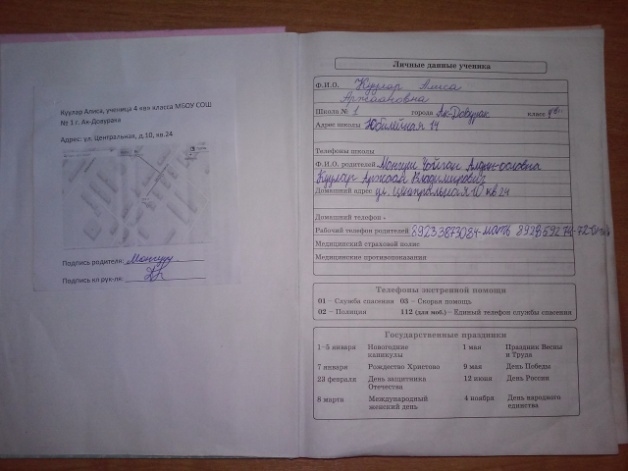 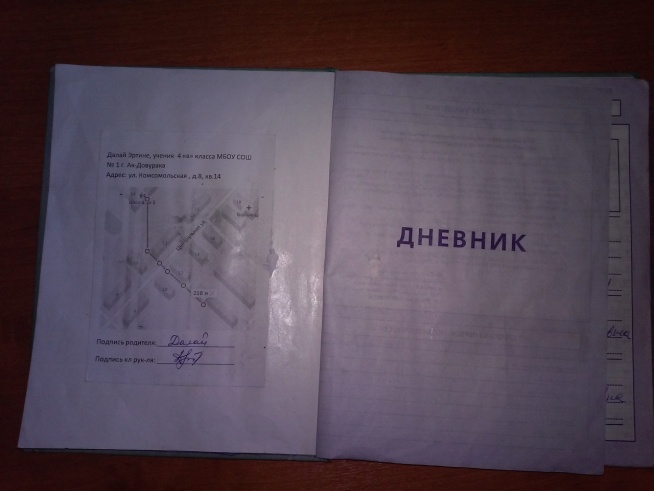 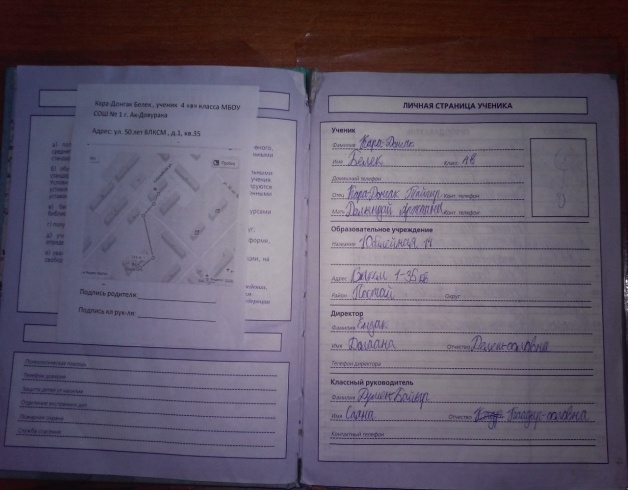 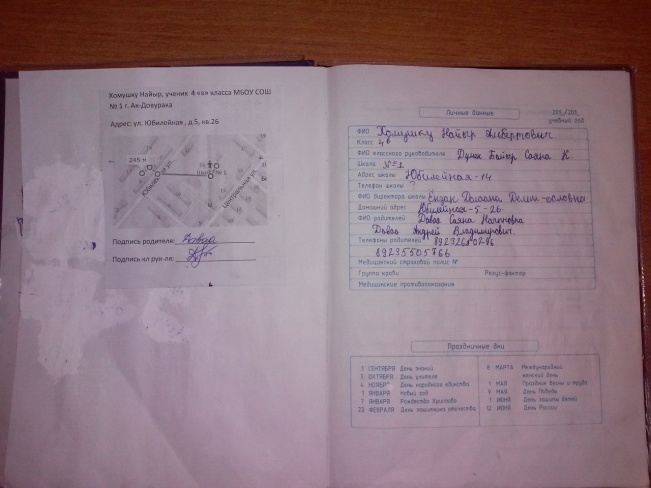 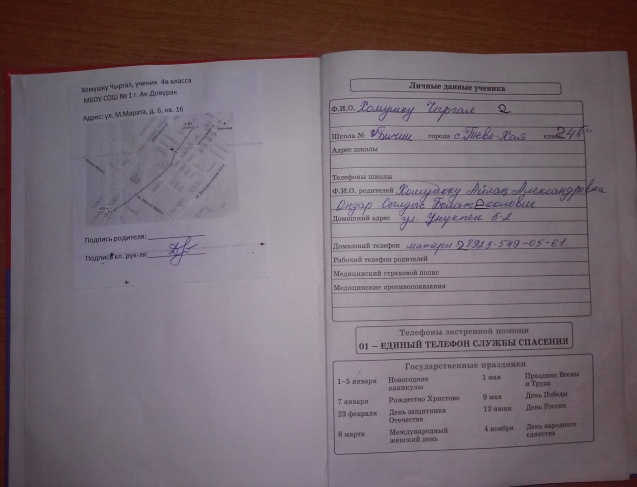 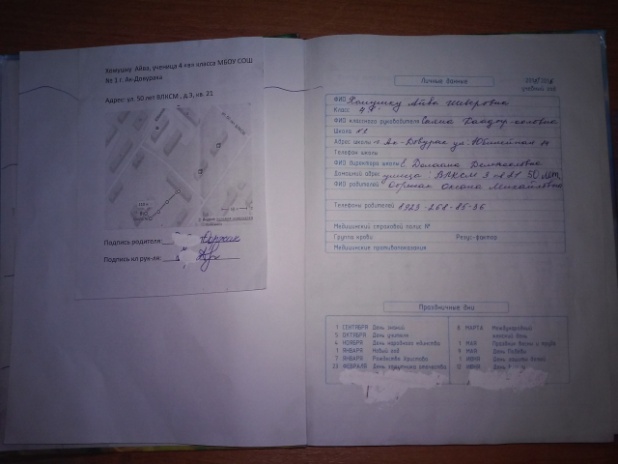 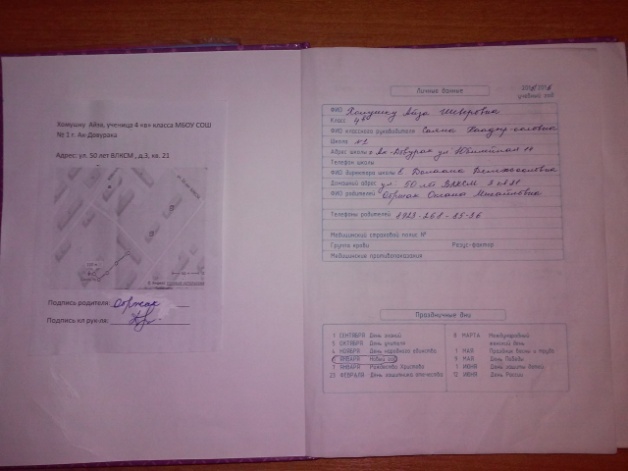 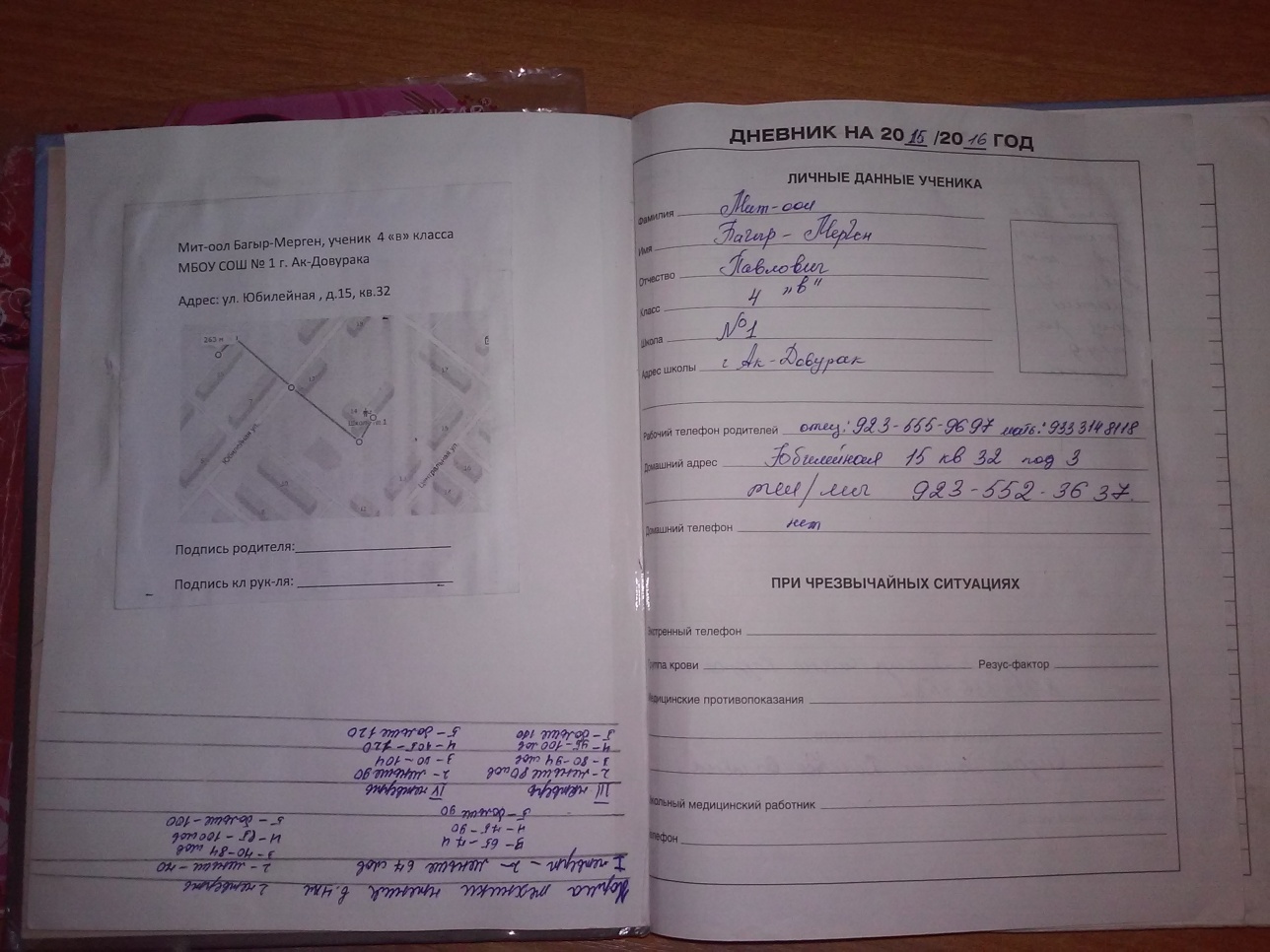 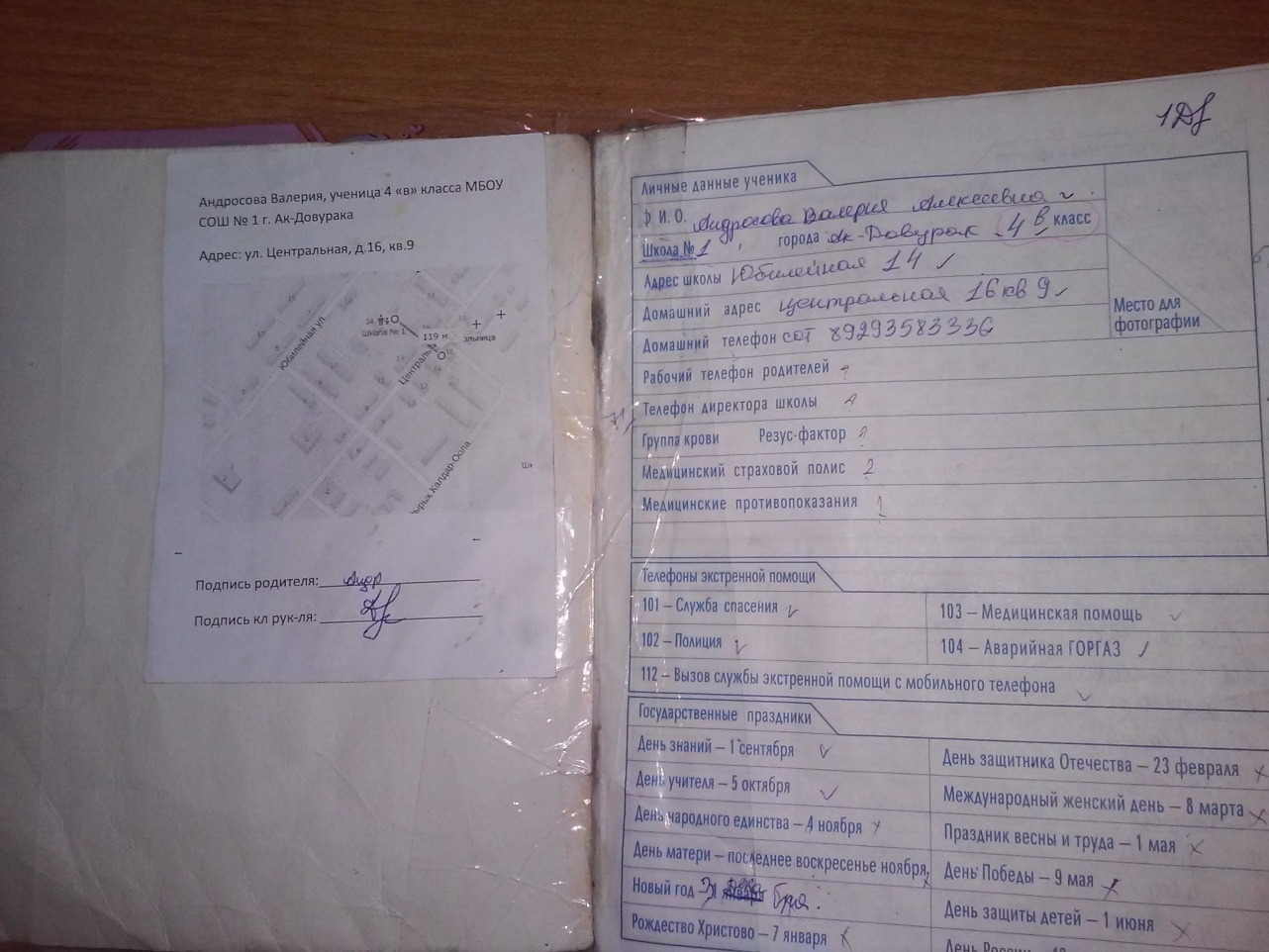 № п/пОбразовательная органКлассыВсего учащихсяНаличие схем безопасного маршрута (количество)%Дата выставления на сайт, адрес сайта ООМБОУСОШ №1 г. Ак-ДовуракМБОУСОШ №1 г. Ак-Довурак11а3421б3231в2742а3852б3062в3573а29583б252 93в26104а31114б2815124в2610 (приложение 2)135а171 145б29155в26165г17176а29186б232 (приложение 1)196в25207а28217б25227в24238а26248б24258в23